PERSONAL DATA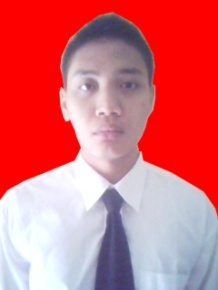 
RONNI DAMARAJenis Kelamin			:   Laki-lakiTempat, Tanggal Lahir	:   Jakarta, 09 Maret 1992Status				:   Belum menikahTelepon			:   087809811575 (XL)E-mail				:   ronni.damara@yahoo.co.idAlamat                       		:   Dasana Indah blok SO 4 No. 11 A, RT 004 RW 016
	    Bojong Nangka, KelapaDua, Tangerang, Banten 15821Agama				:   IslamKewarganegaraan		:   IndonesiaTinggi				:   180 cmBerat				:   75 kgKemampuanKemampuan berbahasa Inggris PasifMampu berkomunikasi dengan baikMengoperasikan komputer, Instalasi komputerMs. Access, Ms. Word, Ms. Excel, Ms. PowerPoint, Ms. OutlookCorelDraw, Photoshop, Macromedia Dreamweaver, Macromedia Flash, 3dmax, Program Augmented Reality, MySql Database, NetBeans, Membaca dan menulis Al-Qur’anRiwayat Pendidikan FormalTAMAN KANAK - KANAKTK Sunan Bonang, Kab. Tangerang. Juni 1997 – Juni 1998SEKOLAH DASARSD Grubug I, Kab. Tangerang. Juni 1998 - Juni 2004SEKOLAH MENENGAH PERTAMASMPN 1 Legok, Kab. Tangerang. Juni 2004 - Juni 2007SEKOLAH MENENGAH ATASSMK PGRI 1 Tangerang, Kota Tangerang. Jurusan MultimediaJuni 2007 - Juni 2010PERGURUAN TINGGIUniversitas Pamulang, Tangerang Selatan. Jurusan Teknik InformatikaJuli 2011 – SekarangRiwayat Pendidikan Non FormalGama Privat YogyakartaPenampilanRapiSopanMenarikBertanggung JawabSertifikatLomba Kreasi Anak Muslim Indonesia IILomba mewarnai gambar tingkat Taman Kanak-kanak sekecamatan LegokLomba Lari Estafet PutraPendidikan Komputer di SMP Negeri I LegokLomba Kompetensi, Olimpiade Olahraga dan Gelar Prestasi Bela Negara Siswa SMK Tingkat Provinsi Banten VIII Tahun 2009Program Kerja Keahlian di bidang PencatatanCertificate of Competency PT. Citrus Wireless MultimediaSertifikat Program Pendidikan Jatidiri Lembaga Pendidikan PGRISertifikat Keterampilan Komputer dan Pengelolaan Informasi, Lembaga Pendidikan Keterampilan “GEMILANG”.Seminar Nasional dan Pameran Open SourcePrestasiJuara III Bola Voli Antar SMK PGRI Se-Kota TangerangJuara IV Bola Voli Tingkat SMK Se-Provinsi BantenKlub & OrganisasiKetua Humas Karang Taruna di Desa Bojong Nangka,
Kelapa Dua, TangerangKetua IKRAR (Ikatan Kreasi Anak dan Remaja) di Desa Bojong Nangka,
Kelapa Dua, TangerangPengalaman KerjaSPB (Sales Promotion Boy)
di Debenhams Lippo Karawaci			Mei 2011 – Agustus 2011Staf Administrasi Personalia
di PT. Global Trade Company			April 2012 – Januari 2013Junior Logistic Staff / Staff Admin
di PT. ATRI Distribusindo				Agustus 2012 – September 2012Staf Penyeleksian PDI
di Kantor Pelayaran Pajak Pratama Serpong		September 2013 – Desember 2013Website Development / IT Supportdi K Link Digital					Februari 2014 – Maret 2014Staf Admin, Accounting & Supervisor LapanganDi PT. Beranda Tehnik Abadi			Maret 2014 – Sekarang